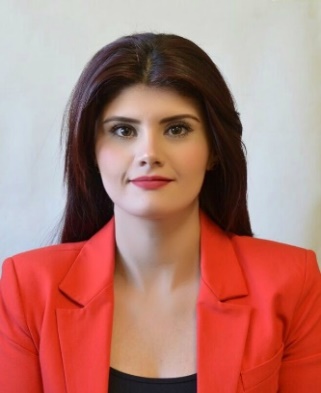              María del refugio camarena jáuregui                                          ABOGADA EXPERIENCIATengo un carácter de mujer emprendedora, en las actividades laborales suelo ser muy dinámica, responsable, puntual, visionaria, habituada al trabajo bajo presión, capaz de generar valor agregado a la organización mediante creación de ideas e iniciativa propia para la resolución de problemas, buena presencia, con experiencia en liderar equipos de trabajo.*Liderazgo y Comunicación: Soy capaz de tomar decisiones acertadas para un grupo, inspirando al resto de los que participan alcanzar una meta en común y conseguir que la mayor parte de las personas deseen y trabajen por alcanzarla. Una de mis metas es aprender cada día más y adaptarme a los cambios económicos, sociales y tecnológicos que se presentan como un reto de vida.*Adecuado uso de la comunicación verbal, corporal y escrita para comunicarme correctamente: El éxito en la comunicación depende del funcionamiento correcto y adecuado de todos los componentes del sistema de comunicación.*Iniciativa, sensibilidad hacia los problemas sociales, actitud ética y espíritu de investigación: me anticipo a los demás dialogando, actuando, resolviendo o tomando decisiones, sé todo aquello que afecta en mayor o menor grado al desarrollo personal, familiar y social, me gusta trabajar en pro de nuevos conocimientos, procesos, métodos y sistemas correspondientes a la gestación de sus respectivos proyectos.*Aptitud para relacionarme con otras personas: soy adaptable y tolerante, me centro en la conversación, muestro disposición, observo a los demás para comunicarme con ellos y fomento el establecimiento de relaciones, facilidad de conversación. *Manejo de internet y programas como Word, Power Point y Excel, disponibilidad para adquirir nuevos conocimientos y experiencias. FORMACION ACADEMICA2015 - 2017 Maestría en Gobierno y Administración Pública.           Universidad Hispano Mexicana. (Título en trámite)2008 – 2012 Licenciatura en Derecho                                                                                               Centro Universitario de Ciencias Sociales y Humanidades U de G2003-2006	Nivel Medio Superior               Universidad de Guadalajara Escuela Preparatoria Regional de Zapotlanejo. EXPERIENCIA LABORAL 2008-2009  Procuraduría General de Justicia en Ocotlán,                          Jalisco, Delegación Regional.               	 Asistente del Delegado de la Zona Regional de la                                   Ciénega.2009-2010  Juzgado de lo Penal en Ocotlán, Jalisco.               	  Agencia Adscrita al Juzgado con el Agente del                               Ministerio Público.2010-2011  Juzgado Quinto de lo Criminal en Puente Grande,                          Jalisco.                 	  Desarrollo de habilidades en el área de Secretaría                         General, Actuaría, Auxiliar Judicial y Notificación.2011-2014  Supremo Tribunal de Justicia del Estado de                             Jalisco, Sexta Sala en Materia Penal.                           Desarrollo de habilidades en el área de Secretaría                           General, Auxiliar Judicial y Notificación.2014-2015   Instituto Tecnológico Superior de Zapotlanejo.                                                                                                                                                                 Jefa del Departamento de Vinculación.      2015 –2016  Instituto Tecnológico Superior de Zapotlanejo  		    Subdirectora Académica   2017–2018  Colegio de Bachilleres de Zapotlanejo                            Directora de Plantel 14    2018– A la fecha. Ayuntamiento de Zapotlanejo                           RegidoraEnero 2019- A la fecha.  Colegio de Bachilleres de Zapotlanejo                             Docente   CURSOS – CAPACITACIONES RECIENTES -Diplomado para la formación de Tutores, expedida por el Tecnológico Nacional de México. -Diplomado para la Formación de Competencias Docentes. -Curso sobre Propiedad Intelectual en Instituciones de Educación Superior, dirigido a miembros de Organismos Públicos Descentralizados de Educación Superior del Gobierno del Estado de Jalisco.-Curso “Hacia una economía global del conocimiento”, en la Jornada de Quebec en Jalisco.-Seminario Internacional de Formación Dual Universitaria.-Constancia por la participación en la XXVII Asamblea de Organismos Estatales para el Desarrollo Municipal.-Curso “técnicas de litigación e interpretación”.-Verificadora del Instituto Tecnológico Superior de Zapotlanejo en el Programa Agenda para el Desarrollo Municipal en el Estado de Jalisco. -Constancia por la participación en la Reunión Nacional de Subdirectores Académicos del Tecnológico Nacional de México, “Hacia un nuevo modelo educativo”.- Curso de Oratoria.-Constancia expedida por el Consejo de Acreditación de la Enseñanza de la Ingeniería, A.C., por la participación en el taller “La Autoevaluación, Proceso Vital hacia la Acreditación de la Ingeniería”.- Constancia por la participación en el Primer Congreso Internacional de Innovación, Tecnología y Sustentabilidad.OTRA INFORMACIÓN-Gestor en Asuntos Públicos.-Litigante Derecho Penal, Civil y Mercantil.-Experiencia en PARTICIPACIÓN CIUDADANA:-Representante de la Secretaría de Asuntos de Género del Comité Ejecutivo de la Federación de Estudiantes Universitarios.-Secretaría General del Comité Directivo de Unidad Revolucionaria en el Partido Revolucionario Institucional en Zapotlanejo.                                    -Secretaría de Vinculación con la Mujer de la Coordinación Municipal de Democracia Social Asociación Civil, en el Municipio de Zapotlanejo, Jalisco.-Presidenta de la Organización CONMUJER en el Municipio de Zapotlanejo, Jalisco.- Secretaría General del Estado de Jalisco en la Organización Democracia Social del Partido Revolucionario Institucional.  -Secretaría General del Partido Revolucionario Institucional periodo 2016-2019 en el municipio de Zapotlanejo, Jalisco. 